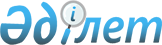 О внесении изменений в решение районного маслихата от 14 декабря 2017 года № 139-VІ "О районном бюджете на 2018-2020 годы"Решение Макатского районного маслихата Атырауской области от 19 марта 2018 года № 159-VI. Зарегистрировано Департаментом юстиции Атырауской области 11 апреля 2018 года № 4102
      В соответствии с Бюджетным кодексом Республики Казахстан от 4 декабря 2008 года, подпунктом 1) пункта 1 статьи 6 Закона Республики Казахстан от 23 января 2001 года "О местном государственном управлении и самоуправлении в Республике Казахстан" и рассмотрев предложение районного акимата об уточнении районного бюджета на 2018-2020 годы, Макатский районный маслихат РЕШИЛ:
      1. Внести в решение ХX сессии районного маслихата от 14 декабря 2017 года № 139-VІ "О районном бюджете на 2018-2020 годы" (зарегистрировано в реестре государственной регистрации нормативных правовых актов за № 4028, опубликовано 12 января 2018 года в эталонном контрольном банке нормативных правовых актов Республики Казахстан) следующие изменения:
      в пункте 1:
      в подпункте 1): 
      цифры "3 547 184" заменить цифрами "3 641 961";
      цифры "2 137 971" заменить цифрами "1 947 888";
      цифры "3 731" заменить цифрами "13 722";
      цифры "1 396 869" заменить цифрами "1 671 738".
      в подпункте 2):
      цифры "3 554 372" заменить цифрами "3 744 717";
      в подпункте 6):
      в абзаце "используемые остатки бюджетных средств" 
      цифру "0" заменить цифрами "102 756".
      в пункте 2:
      в абзаце "по социальному налогу":
      строку "районному бюджету – 50%" изложить в следующей редакции:
      "районному бюджету – 100%"
      2. Приложение № 1 указанного решения изложить в новой редакции согласно приложению к данному решению.
      3. Контроль за исполнением настоящего решения возложить на постоянную комиссию районного маслихата по вопросам экономики и бюджета, промышленности, развития предпринимательства и соблюдения законности (Б. Амангалиев).
      4. Настоящее решение вводится в действие с 1 января 2018 года. Районный бюджет на 2018 год
					© 2012. РГП на ПХВ «Институт законодательства и правовой информации Республики Казахстан» Министерства юстиции Республики Казахстан
				
      Председатель внеочередной ХХІІІ
сессии районного маслихата

Ж. Тажибаев

      Секретарь районного маслихата

К. Исмагулов
Приложение № 1 к решению районного маслихата от 19 марта 2018 года № 159-VIПриложение № 1 к решению районного маслихата от 14 декабря 2017 года № 139-VI
Категория
Категория
Категория
Категория
Сумма 

(тыс. тенге)
Класс
Класс
Класс
Сумма 

(тыс. тенге)
Подкласс
Подкласс
Сумма 

(тыс. тенге)
Наименование
Сумма 

(тыс. тенге)
1
2
3
4
5
I. Доходы
3641961
1
Налоговые поступления
1947888
01
Подоходный налог
210002
002
Индивидуальный подоходный налог
210002
03
Социальный налог
170000
001
Социальный налог
170000
04
Hалоги на собственность
1508565
001
Hалоги на имущество
1502410
003
Земельный налог
6154
005
Единый земельный налог
1
05
Внутренние налоги на товары, работы и услуги
55221
002
Акцизы
3184
003
Поступления за использование природных и других ресурсов
39037
004
Сборы за ведение предпринимательской и профессиональной деятельности
13000
08
Обязательные платежи, взимаемые за совершение юридически значимых действий и (или) выдачу документов уполномоченными на то государственными органами или должностными лицами
4100
001
Государственная пошлина
4100
2
Неналоговые поступления
13722
01
Доходы государственной собственности
3312
005
Доходы от аренды имущества коммунальной собственности района (города областного значения), за исключением доходов о аренды имущества коммунальной собственности района (города областного значения), находящегося в управлении акимов города районного значения, села, поселка, сельского округа
640
007
Вознаграждения по бюджетным кредитам, выданным из местного бюджета физическим лицам
8
009
Прочие доходы от государственной собственности
2664
02
Поступления от реализации товаров (работ, услуг) государственными учреждениями, финансируемыми из государственного бюджета
1067
001
Поступления от реализации товаров (работ, услуг) государственными учреждениями, финансируемыми из государственного бюджета
1067
04
Штрафы, пени, санкции, взыскания, налагаемые государственными учреждениями, финансируемыми из государственного бюджета, а также содержащимися и финансируемыми из бюджета (сметы расходов) Национального Банка Республики Казахстан
1213
001
Штрафы, пени, санкции, взыскания, налагаемые государственными учреждениями, финансируемыми из государственного бюджета, а также содержащимися и финансируемыми из бюджета (сметы расходов) Национального Банка Республики Казахстан, за исключением поступлений от организаций нефтяного сектора
1213
06
Прочие неналоговые поступления
8130
001
Прочие неналоговые поступления
8130
3
Поступления от продажи основного капитала
8613
01
Продажи государственного имущества, закрепленного за государственными учреждениями
5702
001
Продажи государственного имущества, закрепленного за государственными учреждениями
5702
03
Продажа земли и нематериальных активов
2911
001
Продажа земли
2000
002
Продажа нематериальных активов
911
4
Поступления трансфертов 
1671738
02
Трансферты из вышестоящих органов государственного управления
1671738
002
Трансферты из областного бюджета
1671738
Категория
Категория
Категория
Категория
Сумма тыс.тенге
Класс
Класс
Класс
Сумма тыс.тенге
Подкласс
Подкласс
Сумма тыс.тенге
Наименование
Сумма тыс.тенге
1
2
3
4
5
5
Погашение бюджетных кредитов
7188
01
Погашение бюджетных кредитов
7188
001
Погашение бюджетных кредитов, выданных из республиканского бюджета
7188
Категория
Категория
Категория
Категория
Сумма тыс.тенге
Класс
Класс
Класс
Сумма тыс.тенге
Подкласс
Подкласс
Сумма тыс.тенге
Наименование
Сумма тыс.тенге
1
2
3
4
5
V. Дефицит (профицит) бюджета
- 7215
VI. Финансирование дефицита (использование профицита) бюджета
0
7
Поступления займов
7215
01
Внутренние государственные займы
7215
002
Договоры займа
7215
Категория
Категория
Категория
Категория
Сумма 

(тыс. тенге)
Класс
Класс
Класс
Сумма 

(тыс. тенге)
Подкласс
Подкласс
Сумма 

(тыс. тенге)
Наименование
Сумма 

(тыс. тенге)
1
2
3
4
5
8
Используемые остатки бюджетных средств
102756
01
Остатки бюджетных средств
102756
001
Свободные остатки бюджетных средств
102756
Функциональная группа
Функциональная группа
Функциональная группа
Функциональная группа
Функциональная группа
Сумма 

(тыс. тенге)
Функциональная подгруппа
Функциональная подгруппа
Функциональная подгруппа
Функциональная подгруппа
Сумма 

(тыс. тенге)
Администратор бюджетных программ
Администратор бюджетных программ
Администратор бюджетных программ
Сумма 

(тыс. тенге)
Программа
Программа
Сумма 

(тыс. тенге)
Наименование
Сумма 

(тыс. тенге)
II. Затраты
3744717
01
Государственные услуги общего характера
180450
1
Представительные, исполнительные и другие органы, выполняющие общие функции государственного управления
95684
112
Аппарат маслихата района (города областного значения)
17588
001
Услуги по обеспечению деятельности маслихата района (города областного значения)
17588
122
Аппарат акима района (города областного значения)
67071
001
Услуги по обеспечению деятельности акима района (города областного значения)
65007
003
Капитальные расходы государственного органа
2064
123
Аппарат акима района в городе, города районного значения, поселка, села, сельского округа
11025
001
Услуги по обеспечению деятельности акима района в городе, города районного значения, поселка, села, сельского округа
11025
2
Финансовая деятельность
1651
459
Отдел экономики ифинансов района (города областного значения)
1651
003
Проведение оценки имущества в целях налогообложения
700
010
Приватизация, управление коммунальным имуществом, постприватизационная деятельность и регулирование споров, связанных с этим.
951
9
Прочие государственные услуги общего характера
83115
454
Отдел предпринимательства и сельского хозяйства города областного значения)
22238
001
Услуги по реализации государственной политики на местном уровне в области развития предпринимательства и сельского хозяйства
22238
458
Отдел жилищно-коммунального хозяйства, пассажирского транспорта и автомобильных дорог района (города областного значения)
17443
001
Услуги по реализации государственной политики на местном уровне в области жилищно-коммунального хозяйства, пассажирского транспорта и автомобильных дорог 
11352
013
Капитальные расходы государственного органа
6091
459
Отдел экономики и финансов района (города областного значения)
20067
001
Услуги по реализации государственной политики в области формирования и развития экономической политики, государственного планирования, исполнения бюджета и управления коммунальной собственностью района (города областного значения)
20067
801
Отдел занятости, социальных программ и регистрации актов гражданского состояния района (города областного значения)
23367
001
Услуги по реализации государственной политики на местном уровне в сфере занятости, социальных программ и регистрации актов гражданского состояния
23367
02
Оборона
4907
1
Военные нужды
3000
122
Аппарат акима района (города областного значения)
3000
005
Мероприятия в рамках исполнения всеобщей воинской обязанности
3000
2
Организация работы по чрезвычайным ситуациям
1907
122
Аппарат акима района (города областного значения)
1907
006
Предупреждение и ликвидация чрезвычайных ситуаций масштаба района (города областного значения)
907
007
Мероприятия по профилактике и тушению степных пожаров районного (городского) масштаба, а также пожаров в населенных пунктах, в которых не созданы органы государственной противопожарной службы
1000
04
Образование
2187991
1
Дошкольное воспитание и обучение
27013
464
Отдел образования района (города областного значения)
22563
040
Реализация государственного образовательного заказа в дошкольных организациях образования
22563
467
Отдел строительства района (города областного значения)
4450
037
Строительство и реконструкция объектов дошкольного воспитания и обучения
4450
2
Начальное, основное среднее и общее среднее образование
1881782
464
Отдел образования района (города областного значения)
1810740
003
Общеобразовательное обучение
1693527
006
Дополнительное образование для детей
117213
465
Отдел физической культуры и спорта района (города областного значения)
71042
017
Дополнительное образование для детей и юношества по спорту
71042
9
Прочие услуги в области образования
279196
464
Отдел образования района (города областного значения)
279196
001
Услуги по реализации государственной политики на местном уровне в области образования 
27105
005
Приобретение и доставка учебников, учебно-методических комплексов для государственных учреждений образования района (города областного значения)
98096
015
Ежемесячные выплаты денежных средств опекунам (попечителям) на содержание ребенка сироты (детей-сирот), и ребенка (детей), оставшегося без попечения родителей
3050
029
Обследование психического здоровья детей и подростков и оказание психолого-медико-педагогической консультативной помощи населению
36267
067
Капитальные расходы подведомственных государственных учреждений и организаций
114678
06
Социальная помощь и социальное обеспечение
170773
1
Социальное обеспечение
8402
801
Отдел занятости, социальных программ и регистрации актов гражданского состояния района (города областного значения)
8402
010
Государственная адресная социальная помощь
6402
016
Государственные пособия на детей до 18 лет
2000
2
Социальная помощь
153261
801
Отдел занятости, социальных программ и регистрации актов гражданского состояния района (города областного значения)
153261
004
Программа занятости
63872
007
Оказание жилищной помощи
820
009
Материальное обеспечение детей-инвалидов, воспитывающихся и обучающихся на дому
2098
011
Социальная помощь отдельным категориям нуждающихся граждан по решениям местных представительных органов
37800
015
Территориальные центры социального обслуживания пенсионеров и инвалидов
18000
017
Обеспечение нуждающихся инвалидов обязательными гигиеническими средствами и предоставление услуг специалистами жестового языка, индивидуальными помощниками в соответствии с индивидуальной программой реабилитации инвалида
8625
023
Обеспечение деятельности центров занятости населения
22046
9
Прочие услуги в области социальной помощи и социального обеспечения
9110
801
Отдел занятости, социальных программ и регистрации актов гражданского состояния района (города областного значения)
9110
018
Оплата услуг по зачислению, выплате и доставке пособий и других социальных выплат
500
050
Реализация Плана мероприятий по обеспечению прав и улучшению качества жизни инвалидов в Республике Казахстан на 2012-2018 годы
8610
07
Жилищно-коммунальное хозяйство
94060
1
Жилищное хозяйство
39006
467
Отдел строительства района (города областного значения)
32550
003
Проектирование и (или) строительство, реконструкция жилья коммунального жилищного фонда
10850
004
Проектирование, развитие и (или), обустройство инженерно-коммуникационной инфраструктуры
21700
479
Отдел жилищной инспекции района (города областного значения)
6456
001
Услуги по реализации государственной политики на местном уровне в области жилищного фонда
6456
2
Коммунальное хозяйство
51673
467
Отдел строительства района (города и областного значения)
51673
007
Развитие благоустройства городов и населенных пунктов
51673
458
Отдел жилищно-коммунального хозяйства, пассажирского транспорта и автомобильных дорог района (города областного значения)
3381
016
Обеспечение санитарии населенных пунктов
3381
08
Культура, спорт, туризм и информационное пространство
124604
1
Деятельность в области культуры
3300
123
Аппарат акима района в городе, города районного значения, поселка, села, сельского округа
2300
006
Поддержка культурно-досуговой работы на местном уровне
2300
455
Отдел культуры и развития языков района (города областного значения)
1000
003
Поддержка культурно-досуговой работы
1000
2
Спорт
21544
465
Отдел физической культуры и спорта района (города областного значения)
20844
001
Услуги по реализации государственной политики на местном уровне в сфере физической культуры и спорта
9122
006
Проведение спортивных соревнований на районном (города областного значения) уровне
2200
007
Подготовка и участие членов сборных команд района (города областного значения) по различным видам спорта на областных соревнованиях 
3802
032
Капитальные расходы подведомственных государственных учреждений и организаций
5720
467
Отдел строительства района (города и областного значения)
700
008
Развитие объектов культуры
700
3
Информационное пространство
59513
455
Отдел культуры и развития языков района (города областного значения)
55013
006
Функционирование районных (городских) библиотек
55013
456
Отдел внутренней политики района (города областного значения)
4500
002
Услуги по проведению государственной информационной политики
4500
9
Прочие услуги по организации культуры, спорта, туризма и информационного пространства
40247
455
Отдел культуры и развития языков района (города областного значения)
14383
001
Услуги по реализации государственной политики на местном уровне в области развития языков и культуры
10383
032
Капитальные расходы подведомственных государственных учреждений и организаций
4000
456
Отдел внутренней политики района (города областного значения)
25864
001
Услуги по реализации государственной политики на местном уровне в области информации, укрепления государственности и формирования социального оптимизма граждан
12763
003
Реализация мероприятий в сфере молодежной политики
13101
09
Топливно – энергетический комплекс и недропользование
900
1
Топливо и энергетика 
900
467
Отдел строительства района (города и областного значения)
900
009
Развитие теплоэнергетической системы
900
10
Сельское, водное, лесное, рыбное хозяйство, особо охраняемые природные территории, охрана окружающей среды и животного мира, земельные отношения
50777
1
Сельское хозяйство
35240
473
Отдел сельского хозяйства и ветеринарии района (города областного значения)
35240
001
Услуги по реализации государственной политики на местном уровне в сфере и ветеринарии 
14323
005
Обеспечение функционирования скотомогильников (биотермических ям)
2382
007
Организация отлова и уничтожения бродячих собак и кошек
2400
011
Проведение противоэпизоотических мероприятий
16135
6
Земельные отношения
10557
463
Отдел земельных отношений района (города областного значения)
10557
001
Услуги по реализации государственной политики в области регулирования земельных отношений на территории района (города областного значения)
10557
9
Прочие услуги в области сельского, водного, лесного, рыбного хозяйства, охраны окружающей среды и земельных отношений
4980
459
Отдел экономики и финансов района (города областного значения)
4980
099
Реализация мер по оказанию социальной поддержки специалистов
4980
11
Промышленность, архитектурная, градостроительная и строительная деятельность
22609
2
Архитектурная, градостроительная и строительная деятельность
22609
467
Отдел строительства района (города областного значения)
10812
001
Услуги по реализации государственной политики на местном уровне в области строительства
10812
468
Отдел архитектуры и градостроительства района (города областного значения)
11797
001
Услуги по реализации государственной политики в области архитектуры и градостроительства на местном уровне 
11797
12
Транспорт и коммуникация
12918
1
Автомобильный транспорт
12918
458
Отдел жилищно-коммунального хозяйства, пассажирского транспорта и автомобильных дорог района (города областного значения)
12918
022
Развитие транспортной инфраструктуры
7558
045
Капитальный и средний ремонт автомобильных дорог районного значения и улиц населенных пунктов
5360
13
Прочие
36844
9
Прочие
36844
123
Аппарат акима района в городе, города районного значения, поселка, села, сельского округа
2000
040
Реализация мер по содействию экономическому развитию регионов в рамках Программы развития регионов до 2020 года
2000
459
Отдел экономики и финансов района (города областного значения)
34844
012
Резерв местного исполнительного органа района (города областного значения)
34844
14
Обслуживание долга
8
1
Обслуживание долга
8
459
Отдел экономики и финансов района (города областного значения)
8
021
Обслуживание долга местных исполнительных органов по выплате вознаграждений и иных платежей по займам из областного бюджета
8
15
Трансферты
857876
1
Трансферты
857876
459
Отдел экономики и финансов района (города областного значения)
857876
006
Возврат неиспользованных (недоиспользованных) целевых трансфертов
5
024
Целевые текущие трансферты в вышестоящие бюджеты а связи с передачей функций государственных органов из нижестоящего уровня государственного управления в вышестоящий
150479
038
Субвенция
677203
051
Трансферты органам местного самоуправления
30189
16
Погашение займов
7188
1
Погашение займов
7188
459
Отдел экономики и финансов района (города областного значения)
7188
005
Погашение долга местного исполнительного органа перед вышестоящим бюджетом
7188
Функциональная группа
Функциональная группа
Функциональная группа
Функциональная группа
Функциональная группа
Сумма 

(тыс. тенге)
Функциональная подгруппа
Функциональная подгруппа
Функциональная подгруппа
Функциональная подгруппа
Сумма 

(тыс. тенге)
Администратор бюджетных программ
Администратор бюджетных программ
Администратор бюджетных программ
Сумма 

(тыс. тенге)
Программа
Программа
Сумма 

(тыс. тенге)
Наименование
Сумма 

(тыс. тенге)
10
Сельское, водное, лесное, рыбное хозяйство, особо охраняемые природные территории, охрана окружающей среды и животного мира, земельные отношения
7215
9
Прочие услуги в области сельского, водного, лесного, рыбного хозяйства, охраны окружающей среды и земельных отношений
7215
459
Отдел экономики и финансов района (города областного значения)
7215
018
Бюджетные кредиты для реализации мер социальной поддержки специалистов
7215